Wir haben am 01.05.2021 unsere Arbeit im neuen MAV Gremium aufgenommen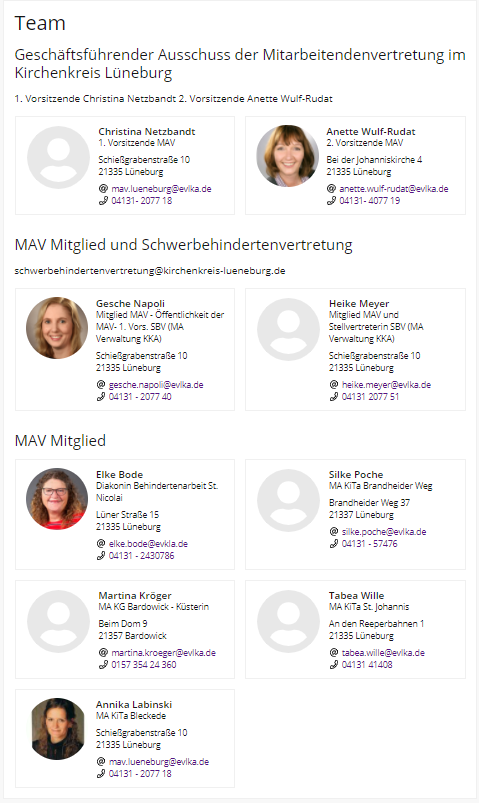 